KARTA UCZESTNIKA PÓŁKOLONII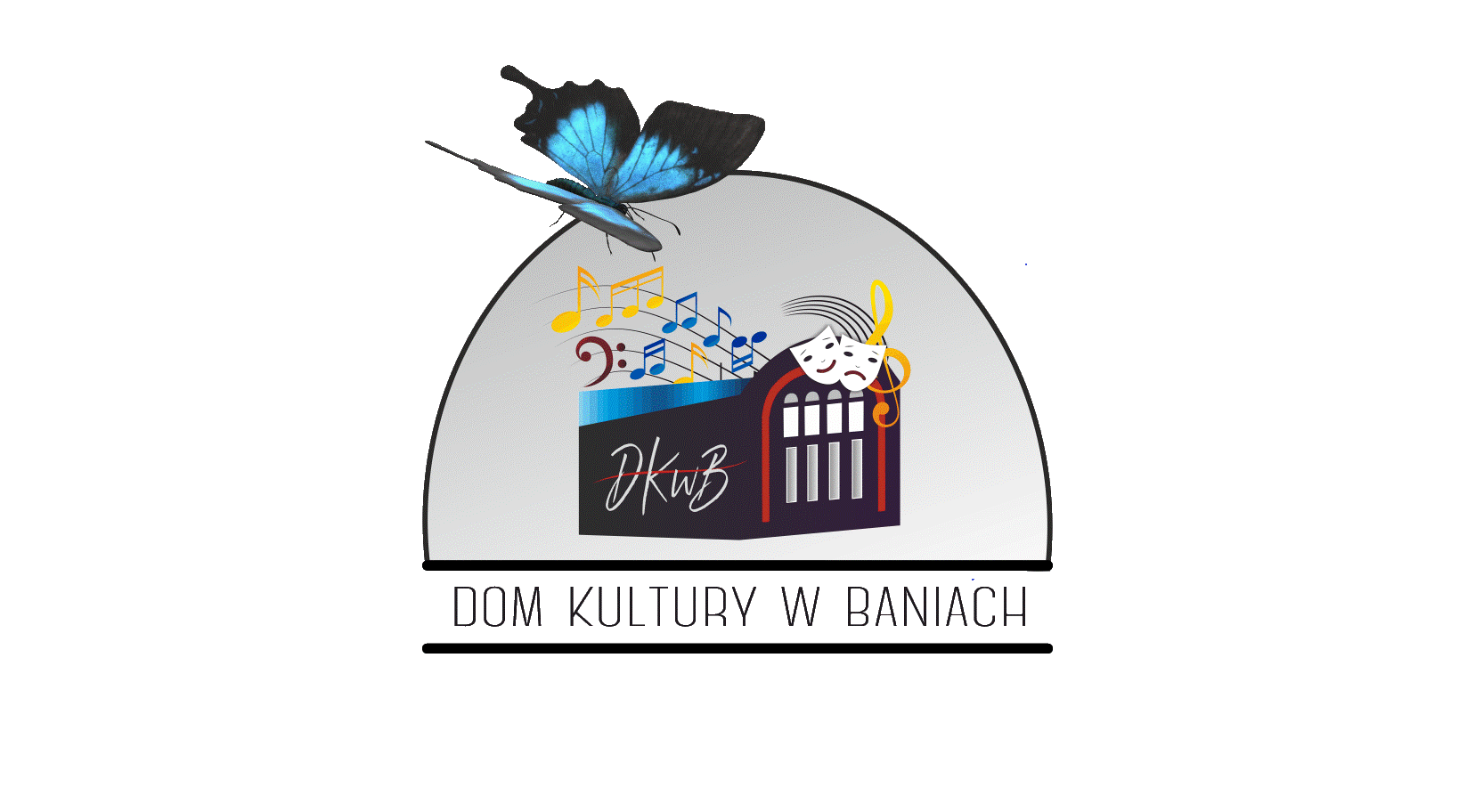 W DOMU KULTURY W BANIACH #DŹWIGNIJKULTURĘ!I. Informacje dotyczące wypoczynku:1. Terminyturnusów: od 05.07.2021 r. do 09.07.2021 r. oraz  od 12.07.2021 r. do 16.07.2021 r. 2. Adres i miejsce wypoczynku: Dom Kultury w Baniach, ul. Skośna 7, 74-110 Banie ; - w trakcie półkolonii możliwa organizacja wycieczki.II. Informacje dotyczące uczestnika:1. Imię i nazwisko uczestnika : …………………………………………...……………….…………….2. Rok urodzenia : ………………………………………………….……………………………….…... 3. PESEL: ……………………………………………………….…………………………………….…4. Nr telefonu: ………………………………………….……………………………………….……….4. Adres zamieszkania:…………………………………………………………………………………..5. Nr telefonu rodziców/ opiekunów w czasie pobytu dziecka na półkolonii …………….………...…..III. WARUNKI UCZESTNICTWA W PÓŁKOLONII:1. Uczestnik półkolonii zobowiązany jest czynnie uczestniczyć w zajęciach organizowanych przez opiekunów i instruktorów, stosować się do regulaminów półkolonii oraz do poleceń opiekunów, przyjaźnie odnosić się do innych uczestników oraz współtworzyć pozytywną atmosferę podczas półkolonii.2. Uczestnik powinien być wyposażony w ubranie odpowiednie do uprawiania sportów oraz stosowne do pogody.3. Uczestnik (rodzice lub opiekunowie) ponosi materialną odpowiedzialność za szkody wyrządzone podczas pobytu na półkoloniach.4. W przypadku złamania regulaminu bezpieczeństwa, w tym: samodzielnego opuszczenia terenu Domu Kultury w Baniach, stworzenia zagrożenia dla innych uczestników półkolonii – uczestnik zostanie skreślony z listy półkolonii a rodzic (opiekun) zobowiązują się do odebrania dziecka w trybie pilnym.5. Uczestnik, który zapisał się na półkolonię zobowiązuje w pełni w niej uczestniczyć.IV. Informacja rodziców/opiekunów o stanie zdrowia dziecka (np. na co dziecko jest uczulone, jak znosi jazdę samochodem, czy przyjmuje stałe leki, czy nosi aparat ortodontyczny lub okulary czy inne problemy zdrowotne)________________________________________________________________________________________________________________________________________________________________________________________________________________________________________________STWIERDZAM, ŻE PODAŁAM (EM) WSZYSTKIE ZNANE MI INFORMACJE O DZIECKU, KTÓRE MOGĄ POMÓC W ZAPEWNIENIU WŁAŚCIWEJ OPIEKI W CZASIE POBYTU DZIECKA NA PÓŁKOLONII W DOMU KULTURY W BANIACH. ZGADZAM SIĘ NA UCZESTNICTWO DZIECKA W WYJŚCIACH, PIESZYCH i ROWEROWYCH  WYCIECZKACH ORGANIZOWANYCH W RAMACH PÓŁKOLONII NA TERENIE GMINY BANIE.Zapoznałem się z regulaminem i jestem świadomy, iż w przypadku wycieczki po za teren Gminy Banie obowiązkowe jest wypełnienie karty uczestnika wycieczki. Miejscowość, data:                                                                              Podpis rodzica/ opiekuna…………………………….                                                             ……………………………………V. Oświadczenia:Oświadczam, że zapoznałem się z regulaminem zajęć półkolonii prowadzonych przez Dom Kultury w Baniach i  zobowiązuje się do przestrzegania jego zapisów.Oświadczam, że stan mojego dziecka pozwala na uczestniczenie w zajęciach,Odpowiadam za bezpieczeństwo mojego dziecka przed i po zajęciach.…………………………...                                                                  ……………………………….    Miejscowość, data                                                                                podpis rodzica/opiekuna4. Wyrażam/nie wyrażam* zgody na samodzielny powrót mojego dziecka do domu. Podpis rodzica/opiekuna ……………………………5. Wyrażam/nie wyrażam* zgody na odbiór mojego dziecka przez: ……………………………….Podpis rodzica/ opiekuna …………………………….Osobom niewymienionym powyżej dziecko nie zostanie powierzone!6. Dziecko będę odbierać osobiście:                            (podpis) ……………………………..Klauzula RODOZgodnie z ustawą danych osobowych z dn. 05.2018r. o ochronie danych osobowych (RODO) wyrażam zgodę na udostępnianie wizerunku mojego dziecka przebywającego na półkolonii w Domu Kultury w Baniach na stronach internetowych www.dkbanie.pl oraz portalu społecznościowym facebook. 1. Administratorem danych osobowych jest Dom Kultury w Baniach, reprezentowane przez Dyrektora placówki – Katarzynę Tworek. 2. Inspektorem Ochrony Danych jest Paulina Witek, z którą można się skontaktować mailowo pod adresem: p.witek@dkbanie.pl3.Oświadczam, że: Wyrażam zgodę na udział mojego dziecka w półkolonii wakacyjnej organizowanym przez DomKultury w Baniach, zapoznałem się z jego Regulaminem oraz akceptuję jego treść.4.Wyrażam zgodę na publikowanie zdjęć wykonanych przez Organizatora Półkolonii na stronie internetowej www.dkbanie.pl oraz portalu społecznościowym facebook.5.Informujemy, że Pani/Pana dane osobowe przetwarzane są przez Dom Kultury w Baniach jakoadministratora danych osobowych, zgodnie z przepisami rozporządzenia Parlamentu Europejskiego iRady /UE/ 2016/679 z dnia 27 kwietnia 2016 r. w sprawie ochrony osób fizycznych w związku zprzetwarzaniem danych osobowych i w sprawie swobodnego przepływu takich danych oraz uchyleniadyrektywy 95/46/WE.6. Dane osobowe uczestnika będą przechowywane w trakcie udziału w półkolonii, a po ustaniu celu przetwarzania danych przez okres 12 miesięcy.7.Uczestnik posiada prawo do wniesienia sprzeciwu wobec przetwarzania a także prawo doprzenoszenia danych.8. Uczestnik posiada prawo do wniesienia skargi do organu nadzorczego: Biuro Prezesa Urzędu OchronyDanych Osobowych (PUODO)Wyrażam zgodę na przetwarzanie danych osobowych zawartych w karcie kwalifikacyjnej na potrzeby niezbędne do zapewnienia bezpieczeństwa i ochrony zdrowia uczestnika wypoczynku zgodnie z Rozporządzeniem Parlamentu Europejskiego i Rady (UE) 2016/679 z dnia 27 kwietnia 2016 r. w sprawie ochrony osób fizycznych i w związku z przetwarzaniem danych osobowych i w sprawie swobodnego przepływu takich danych oraz uchylenia dyrektywy 95/46/WE.…………………………..……………                                           …………………………………….………………………(miejscowość, data)                                                       (podpis rodziców/ opiekunów)DECYZJA ORGANIZATORA WYPOCZYNKU O ZAKWALIFILOWANIU UCZESTNIKA WYPOCZYNKU DO UDZIAŁU W WYPOCZYNKU Postanawia się:□ zakwalifikować i skierować uczestnika na wypoczynek □ odmówić skierowania uczestnika wypoczynku na wypoczynek ze względu ......................................................................................................................................................... ......................................................................................................................................................... ....................................           .................................................................. (miejscowość, data)                                                                     (podpis organizatora wypoczynku)